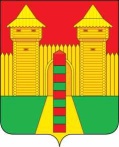 АДМИНИСТРАЦИЯ ПОНЯТОВСКОГО СЕЛЬСКОГО ПОСЕЛЕНИЯШУМЯЧСКОГО РАЙОНА СМОЛЕНСКОЙ ОБЛАСТИРАСПОРЯЖЕНИЕот  21 мая 2019 года                                                                      № 45-кст. Понятовка                                                           О создании  комиссии по  подготовке к отопительному сезону 2019/2020 гг.1. Создать комиссию по подготовке к отопительному сезону 2019/2020гг. на территории  Администрации Понятовского сельского поселения Шумячского района Смоленской области в количестве четырех человек.2. Утвердить план мероприятий по подготовке к отопительному сезону 2019/2020гг. по Понятовскому сельскому поселению Шумячского района Смоленской области.Глава муниципального образованияПонятовского сельского поселенияШумячского района Смоленской области                             Н.Б. Бондарева                                                             УТВЕРЖДЕНА:                                                                  Распоряжением  Администрации  Понятовского                                                                    сельского     поселения     Шумячского      района                                                                     Смоленской   области    от 21.05.2019г.     №45-кКОМИССИЯПо подготовке к отопительному сезону 2019/2020 гг. на территории Понятовского сельского поселения Шумячского района Смоленской областиПредседатель комиссии                    Бондарева Наталья Борисовна - Глава муниципального                                                             образования  Администрации Понятовского  сельского                                                              поселения  Шумячского  района   Смоленской   областиСекретарь комиссии                                                            Жарынская Надежда Ивановна – старший      инспектор                                                             Администрации  Понятовского  сельского      поселения                                                               Шумячского       района      Смоленской              областиЧлены комиссии                             Добродушенко Светлана Анатольевна - старший менеджер                                                         Администрации    Понятовского     сельского    поселения                                                            Шумячского     района         Смоленской                области                                                         Иванова   Галина   Александровна –    депутат       Совета                                                          депутатов    Понятовского      сельского            поселения                                                          Шумячского     района      Смоленской                   области                                                                    УТВЕРЖДЕН:                                                                           Главой     муниципального    образования                                                                             Понятовского   сельского          поселения                                                                             Шумячского района  Смоленской области                                                                           21 мая 2019 года                                                    ПЛАН МЕРОПРИЯТИЙпо подготовке к отопительному сезону 2019/2020гг. по  Понятовского сельского поселения Шумячского района Смоленской области№ п/пНаименование работСрок исполнения Ответственный за исполнениеУтепление водонапорных узлов артезианской скважиныиюньГлава муниципального образованияРемонт колонки по улице Октябрьская ст. ПонятовкаиюньГлава муниципального образования